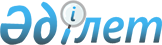 Маңызды стратегиялық мәнi бар мемлекеттiк сатып алу туралыҚазақстан Рсепубликасы Үкіметінің 2005 жылғы 30 мамырдағы N 528 Қаулысы

      "Мемлекеттiк сатып алу туралы" Қазақстан Республикасының 2002 жылғы 16 мамырдағы Заңының  21-бабы 1-тармағының 5) тармақшасына сәйкес Қазақстан Республикасының Үкiметi  ҚАУЛЫ ЕТЕДI: 

 

      1. "MAN TURBO АG" компаниясы (Германия) сатып алудың маңызды стратегиялық мәнi бар Маңғыстау облысында орналасқан "Орталық Азия - Орталық" магистральды газ құбырының "Опорная" компрессорлық станциясында турбокомпрессор цехын салу жөнiндегi тауарларды, жұмыстар мен қызметтердi берушi болып белгiленсiн. 

 

      2. "ҚазТрансГаз" акционерлiк қоғамына осы қаулының 1-тармағында көрсетiлген заңды тұлғамен тауарларды, жұмыстар мен қызметтердi мемлекеттік сатып алу туралы шарт жасасу ұсынылсын. 

 

      3. Осы қаулы қол қойылған күнінен бастап қолданысқа енгiзiледi.       Қазақстан Peспубликасының 

      Премьер-Министрі 
					© 2012. Қазақстан Республикасы Әділет министрлігінің «Қазақстан Республикасының Заңнама және құқықтық ақпарат институты» ШЖҚ РМК
				